06.04.2020.Тема урока: Встречай птиц – вешай скворечники.Задание: нарисовать скворечник на дереве и птицу, сидящую на ветке.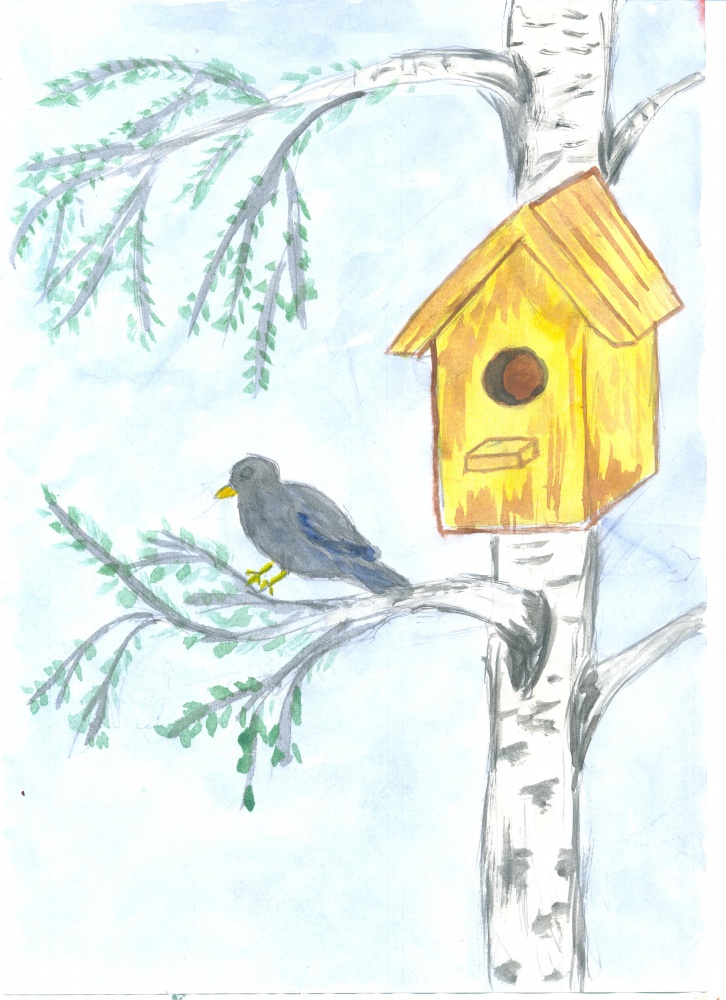 